Publicado en Barcelona el 19/07/2018 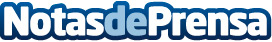 Fiesta del Basket y los Valores en la inauguración de la Fundación Ricky RubioEste jueves día 19 de julio, tendrá lugar la inauguración de la fundación Ricky Rubio, centrada en la lucha contra el cáncer de pulmón y el apoyo al colectivo infantil en riesgo de exclusión socialDatos de contacto:OPEN digital y OPEN reparto de publicidadwww.grupoempezamosahora.com645768490Nota de prensa publicada en: https://www.notasdeprensa.es/fiesta-del-basket-y-los-valores-en-la Categorias: Medicina Básquet Sociedad Cataluña Infantil Eventos Solidaridad y cooperación http://www.notasdeprensa.es